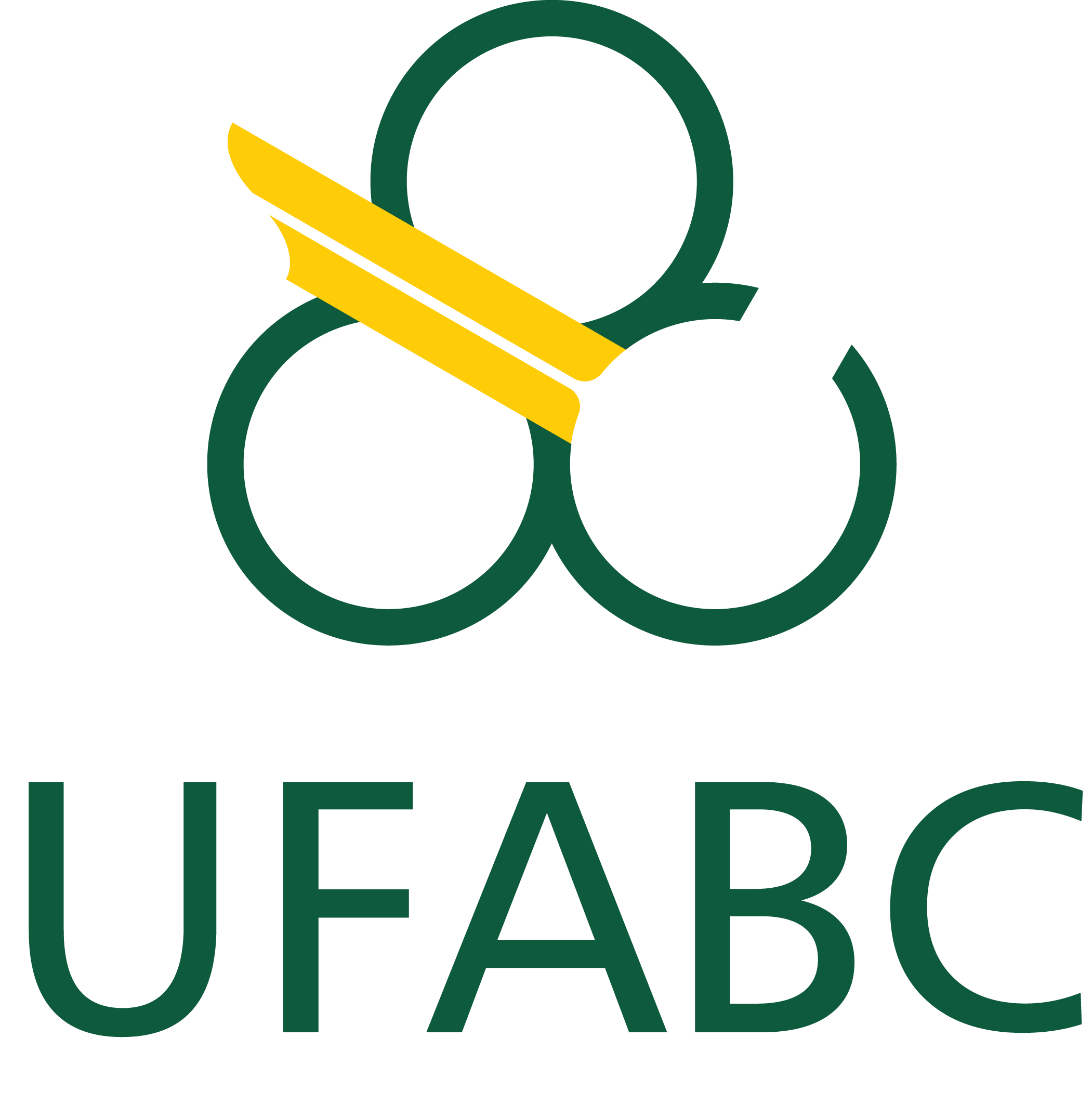 Nome aluno(a): Nome orientador(a):Disciplina da monitoria: Professor(a) responsável:Sigla da Disciplina: Quadrimestre:No horas da disciplina:Conceito atribuído pelo(a) prof(a). responsável pela disciplina de graduação: Descrição das atividades de monitoria realizadas (até 2 páginas): (Incluir objetivos, descrição das atividades, temas e textos trabalhados cronograma e carga horária)._________________________________           _________________________________                Assinatura do aluno                                          Assinatura do Orientador                                  __________________________________________                                      Assinatura do prof. responsável pela disciplina                                        São Bernardo do Campo, ___/___/_______.